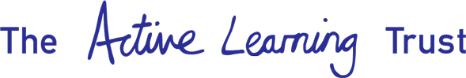 BOARD MEETINGS 2019/20Attendance RecordKEY:	YES: 	Present at meeting	AP:	Absent – apologies received	AB:	Absent – no apologies received	X:	Not present – not invited, not required or not a member at time of meeting17.10.1912.12.1913.02.2014.05.2028.05.2016.07.20Total AttendancePossible AttendancePercentage AttendanceADAMSYESYESXYESAPYES4580%BATESONYESAPAPYESYESAP3650%BESWICKYESYESAPYESYESYES5683%BODDISONYESYESAPYESYESYES5683%BUSHYESAPYESYESYESYES5683%CAPRONYESAPAPYESYESAP3683%CHAMBERLAINXYESYESYESYESYES55100%CUTCHEYYESYESAPYESYESYES5683%DOOLYESYESYESYESYESYES66100%HELY HUTCHINSONAPYESYESYESYESYES5683%KERRAPAPYESYESAPAP2633%LLOYDYESYESYESYESYESYES66100%STAITEYESAPXXXX1250%